SUBMISSION FORM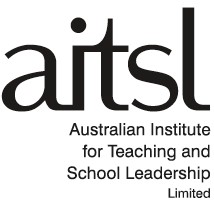 Indigenous cultural competencyin the Australian teaching workforce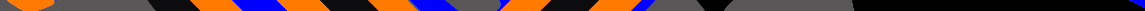 Thank you for choosing to make a submission. Please complete:Submission detailsYour responseSubmit this document at: https://www.aitsl.edu.au/indigenous-cultural-competency or email: indigenouscc@aitsl.edu.au1. Submission details1. Submission details1. Submission details1. Submission details1. Submission details1. Submission details1. Submission details1. Submission details1. Submission details1. Submission details1. Submission details1. Submission details1. Submission details1. Submission detailsNameEmailOrganisationAddressState/TerritoryState/TerritoryState/TerritoryState/TerritoryMobile numberDaytime numberDaytime numberDaytime numberDaytime numberOrganisation Type(if applicable, please mark)Organisation Type(if applicable, please mark) Government
 School
Other: (please state)  Government
 School
Other: (please state)  Government
 School
Other: (please state)  Professional Association
 University Professional Association
 University Professional Association
 University Professional Association
 University Professional Association
 University Professional Association
 University Professional Association
 UniversityOrganisation Type(if applicable, please mark)Organisation Type(if applicable, please mark) Local	 State Local	 State Local	 State Local	 State National National National International International International InternationalIndividual Type(if applicable, please mark)Individual Type(if applicable, please mark) School Leader 
 ParentOther: (please state)  School Leader 
 ParentOther: (please state)  School Leader 
 ParentOther: (please state)  School Leader 
 ParentOther: (please state)  Teacher 
 Guardian Teacher 
 Guardian Teacher 
 Guardian Teacher 
 Guardian Teacher 
 Guardian Pre-service Teacher 
 Academic Pre-service Teacher 
 Academic Pre-service Teacher 
 AcademicDo you or your organisation identify as Aboriginal and/or Torres Strait Islander?Do you or your organisation identify as Aboriginal and/or Torres Strait Islander? Aboriginal Aboriginal Torres Strait Islander Torres Strait Islander Torres Strait Islander Torres Strait Islander Both Both Both Both BothPlease choose from the optionsPlease note that submissions will only be published on the AITSL website after the close date.Please choose from the optionsPlease note that submissions will only be published on the AITSL website after the close date. Publish my submission online Do not publish my submission online Publish my submission online but keep my details anonymous Publish my submission online Do not publish my submission online Publish my submission online but keep my details anonymous Publish my submission online Do not publish my submission online Publish my submission online but keep my details anonymous Publish my submission online Do not publish my submission online Publish my submission online but keep my details anonymous Publish my submission online Do not publish my submission online Publish my submission online but keep my details anonymous Publish my submission online Do not publish my submission online Publish my submission online but keep my details anonymous Publish my submission online Do not publish my submission online Publish my submission online but keep my details anonymous Publish my submission online Do not publish my submission online Publish my submission online but keep my details anonymous Publish my submission online Do not publish my submission online Publish my submission online but keep my details anonymous Publish my submission online Do not publish my submission online Publish my submission online but keep my details anonymous Publish my submission online Do not publish my submission online Publish my submission online but keep my details anonymous Publish my submission online Do not publish my submission online Publish my submission online but keep my details anonymousPlease ensure you have read the privacy policy and copyright statementPlease ensure you have read the privacy policy and copyright statementPlease ensure you have read the privacy policy and copyright statementPlease ensure you have read the privacy policy and copyright statementPlease ensure you have read the privacy policy and copyright statementPlease ensure you have read the privacy policy and copyright statementPlease ensure you have read the privacy policy and copyright statementPlease ensure you have read the privacy policy and copyright statementPlease ensure you have read the privacy policy and copyright statementPlease ensure you have read the privacy policy and copyright statementPlease ensure you have read the privacy policy and copyright statementPlease ensure you have read the privacy policy and copyright statementPlease ensure you have read the privacy policy and copyright statementPlease ensure you have read the privacy policy and copyright statementWould you like to receive updates from AITSL on this project and other initiatives?Would you like to receive updates from AITSL on this project and other initiatives?Would you like to receive updates from AITSL on this project and other initiatives?Would you like to receive updates from AITSL on this project and other initiatives?Would you like to receive updates from AITSL on this project and other initiatives?Would you like to receive updates from AITSL on this project and other initiatives?Would you like to receive updates from AITSL on this project and other initiatives? Yes Yes Yes No No No NoHave you read and understood the privacy statement?Have you read and understood the privacy statement?Have you read and understood the privacy statement?Have you read and understood the privacy statement?Have you read and understood the privacy statement?Have you read and understood the privacy statement?Have you read and understood the privacy statement? Yes Yes Yes  No  No  No  NoHave you read and understood the copyright statement?Have you read and understood the copyright statement?Have you read and understood the copyright statement?Have you read and understood the copyright statement?Have you read and understood the copyright statement?Have you read and understood the copyright statement?Have you read and understood the copyright statement? Yes Yes Yes No No No NoSignatureDate2. Your responsePlease keep your word count to less than 3,000 words.